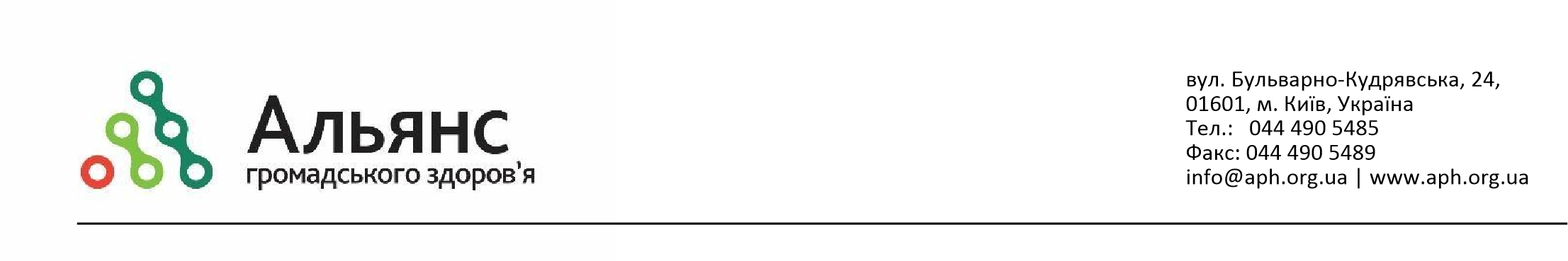 Міжнародний благодійний фонд «Альянс громадського здоров’я» оголошує конкурс з відборумедичних сестер/медичних братів в літній дитячий табір  (зовнішні консультанти)12.05.2023 р  Міжнародний благодійний фонд «Альянс громадського здоров’я» (далі – Альянс) є провідною недержавною професійною організацією, яка у співпраці з державними партнерами та громадськими організаціями здійснює істотний вплив на епідемії ВІЛ/СНІДу, туберкульозу, вірусних гепатитів та інші соціально небезпечні захворювання в Україні шляхом надання фінансової і технічної підтримки відповідних програм, якими охоплено понад 250 000 найбільш уразливих груп населення, що є найвищим показником у Європі. Більше про діяльність Альянсу можна дізнатися на веб-сайті: www.aph.org.ua   Після початку повномасштабного вторгнення росії в Україну з 24 лютого 2022 року Альянс почав впроваджувати низку проектів гуманітарної допомоги та кризового реагування на виклики, пов’язані з війною та повоєнним відновленням.   Закупівля консультаційних послуг виконується у рамках проекту «Програма інтегрованої гуманітарної відповіді в умовах війни та післявоєнного відновлення», який фінансується Disasters Emergency Committee (DEC), Велика Британія та координується  Благодійною організацією Christian Aid, Велика Британія.В рамках цього конкурсу Альянс шукає консультанта на посаду медичної сестери / медичного брата в літній дитячий табір  для роботи з дітьми ВПО у м. Львові. Наполегливо запрошуємо до участі в цьому конкурсі осіб, які є вимушено переміщеними особами.Географія надання послуг – м. ЛьвівПеріод надання послуг – з 1 червня до 31 серпня 2023 року.  Основні завдання консультанта:   Медичний супровід дітей та працівників, надання першої медичної допомоги при необхідностіВедення необхідної документаціїПроведення профілактичних і оздоровчих процедурКомунікація з батьками дітей за  необхідностіКонтроль санітарно-гігієнічного стану обідньої зали та якості харчуванняУчасть в утвердження та складанні менюКонтроль дієтичного харчування дітейКонтроль наявності санітарних книжок у співробітниківОблік медикаментівВимоги до консультанта:Вища медична освіта  Досвід роботи за фахом більше 2 років Бажання та вміння працювати з дітьмиВідповідальне ставлення до роботиПроживання у Львові  Після розгляду резюме з найбільш успішними кандидатами буде проведено онлайн-співбесіду.   Досвід роботи у соціальній,  гуманітарній чи медичній сфері, а також  наявність ФОП є перевагами.   Як взяти участь у конкурсі: будь ласка, надішліть своє резюме з зазначенням вашої освіти, релевантного до поставлених завдань досвіду та вартість послуг за 1 день роботи на адресу horkun@aph.org.ua. В темі листа зазначте: «Медична сестра/медичний брат в літній табір у Львові».   Останній термін подачі заявок:  18 травня 2023 року.   Міжнародний благодійний фонд «Альянс громадського здоров’я» сповідує політику рівних  можливостей та вітає участь у конкурсі кваліфікованих осіб з усіх верств суспільства.  За результатами конкурсу Альянс громадського здоров'я вибере спеціалістів для подальшої роботи протягом вказаного періоду з можливістю пролонгації. Умови оплати обговорюватимуться перед стартом надання послуг.   